Anthony 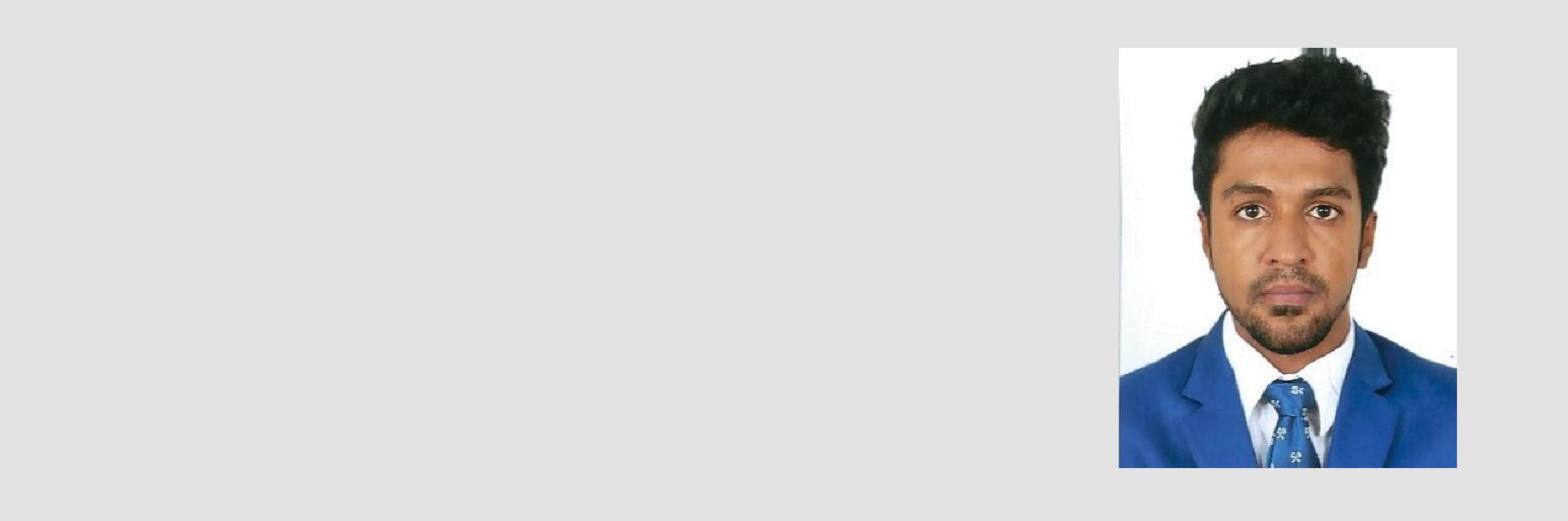 BE (Hons) in Mechatronics EngineeringEmail	Anthony.380983@2freemail.com 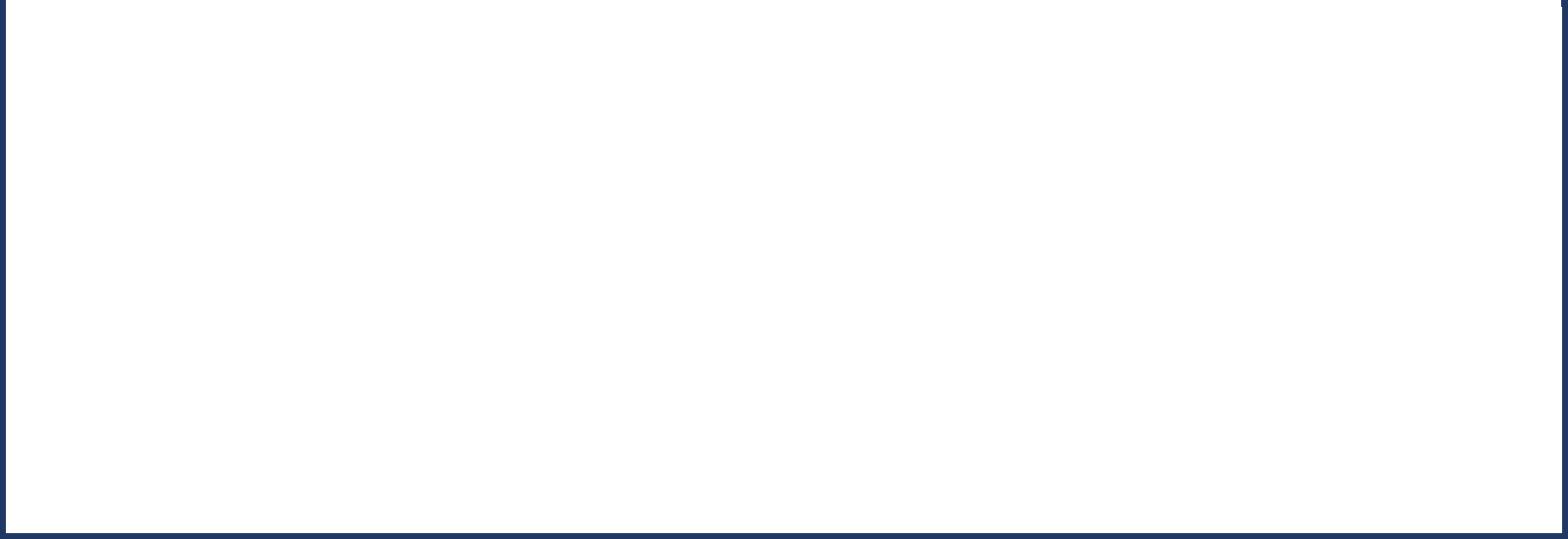 As an Engineering graduatein Mechatronics with strong MEP qualifications , possessing wide knowledge in Mechanical design, HVAC and Plumbing systems, control systems & embedded systems.Also possess strong problem solving abilities and analytical skills and able to work in a constantly changing work environment. Able to conduct extensive and critical research and communicate ideas and designs effectively.MEP SKILLS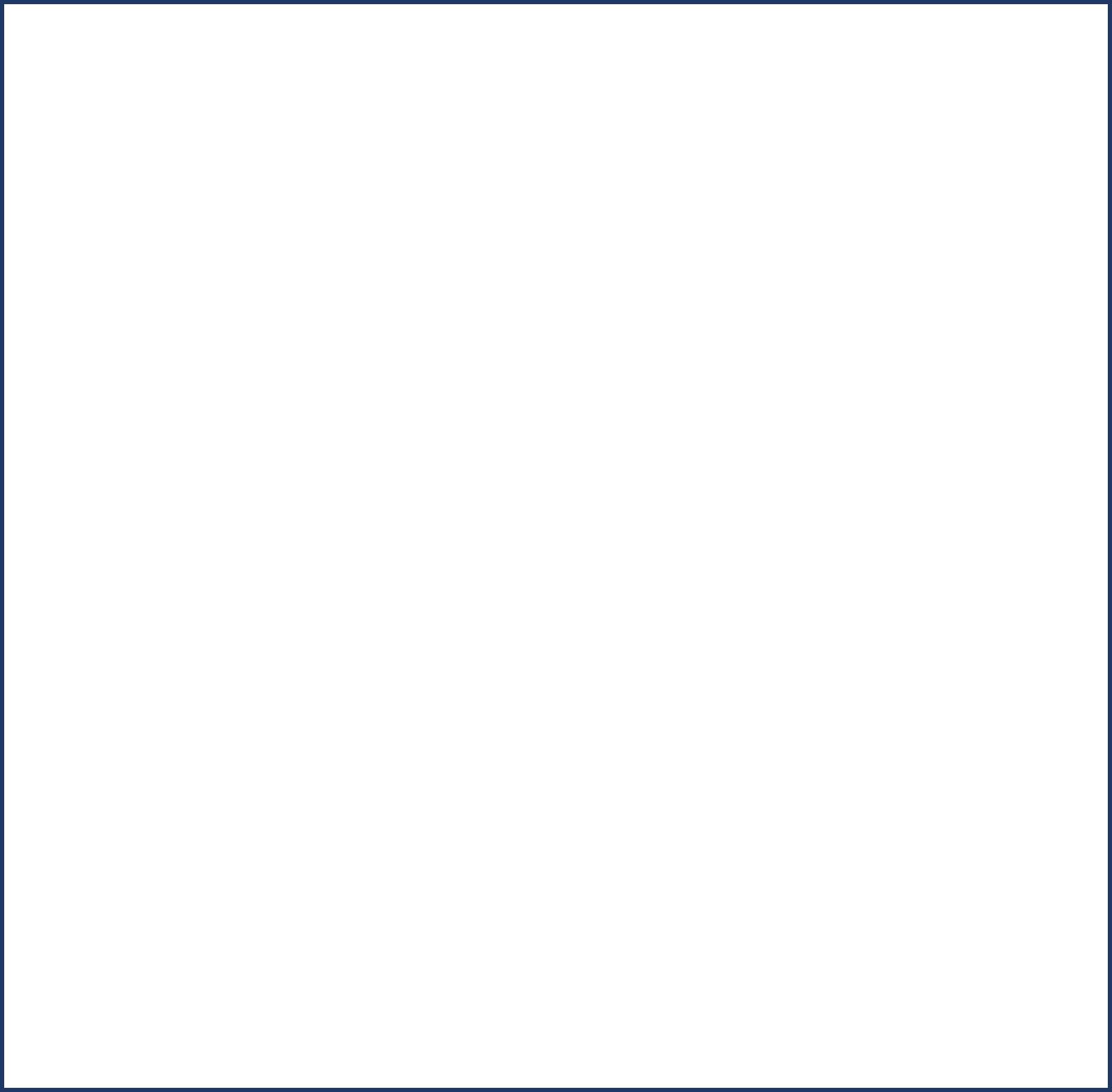 HVACDesign various types of HVAC systems – centralized air conditioning, window & split type air conditioning, packaged terminal air conditioning, etc. Exhaust systems, Pipe sizing & layout for chilled water & heating water systems & Equipment selection. Heat load calculations, Estimation, Quotations, Ducting design and Shop Drawings. Ducting Layout and AHU schematic layout.PlumbingCommercial domestic water and hot water systems, Central domestic water heating plant design, Commercial plumbing systems design, Pump Head calculations, Pump, water heater and sanitary items selection, loading Unit Calculations & Pipe Sizing, Materials, Fittings and Execution of Installation, Drainage Pipe Line, Storm Water Pipeline, Water Tank, Water Heater, Booster Pump, Transfer Pump, Sump Pump and controls.ElectricalSizing of equipment’s like transformers, cables, Circuit breakers, UPS. Preparing power distribution network. Preparation of cable tray layouts. Preparation of Specifications and tenders for electrical equipment. Interior and Exterior Lighting Design, Recreation Centre Design, Security System Infrastructure Design.Fire FightingFire Alarm Design and Layout, Fire Stand Pipe System, Fire Hose Cabinets & Fire Hydrants Selection. Fire Alarm System Designing, Active and Passive Fire Protection System, Fire Water Sump Sizing, Over Head Tank Sizing.T E C H N I C A L S K I L L SEmbedded SystemsAutomation by programming and interfacing transducers and sensors with micro controllers, Arduino & various other controller boards.MATLABIn-depth knowledge of GUI design in Matlab and Usability Architecture.Able to compute complex numerical operations.Proficient knowledge in Simulink for modelling, simulating and analysing multi-domain dynamic systems.Image ProcessingAble to import, analyse and manipulate images via image acquisition tools.Proficient knowledge on RGB conversion, edge detection and image enhancement to extract data for further operations.Microsoft OfficeExperienced in Word, Excel, PowerPoint and Outlook.Able to efficiently deliver reports and communicate deigns through presentations.Extensive knowledge of multiple generations of Microsoft OfficeExperienced with data sorting and filtering.PERSONAL SKILLSAble to quickly & efficiently learn and execute new tasks.Planning & Strategic ThinkingDecision MakingQualitative & Quantitative AnalysisExcellent Research SkillsMeeting deadlines and Time ManagementAbility to work under pressureGood Leadership & Project Management SkillsExcellent Team PlayerLANGUAGESEnglish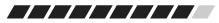 Hindi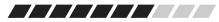 Tamil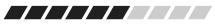 PROJECTSAccelerometer Based Door Unlocking SystemDesigned a door unlocking system by interfacing an accelerometer module to a microcontroller. The door would unlock if the right sequence was detectedDynamic Traffic System Using Image ProcessingDesigned a 4 lane traffic system that would operate in real time using image processing to detect and count vehiclesPERSONAL PROFILEDate of Birth	11 January, 1995Gender	MaleNationality	IndianMarital Status  SingleHolding valid Indian Driving License*EDUCATIONOBJECTIVEMiddle School | 2009Currently seeking aOur Own High School, Al Warqa’a, Dubaichallenging opportunity inHigh School | 2011a leading organization toHigh School | 2011apply excellent analytical,Cathedral High School, Bangalore, Indiaapply excellent analytical,Cathedral High School, Bangalore, Indiaproblem-solving andproblem-solving andA Levels (Foundation) | 2013technical skills to furtherAsia Pacific University, Kuala Lumpur, Malaysiadevelop my engineeringBE (Hons) Degree | 2017skills and my leadershipBE (Hons) Degree | 2017and teamwork attributes soBE (Hons) Degree in Mechatronics Engineering fromand teamwork attributes soBE (Hons) Degree in Mechatronics Engineering fromas to promote efficiencyStaffordshire (UK)as to promote efficiencyStaffordshire (UK)and effectiveness withinAsia Pacific Institute of Information Technology,and effectiveness withinAsia Pacific Institute of Information Technology,the company and providePanipat, Indiathe company and providePanipat, Indiafor myself with qualityfor myself with qualityPost Graduate Diploma - MEP Engineering | 2018experience and careerSMEC Labs, Bangalore Indiadevelopment.PROFILE